鸡西市法院系统2022年公开招聘聘用制人员统一考试准考证准考证号贴电子照片处姓名性别贴电子照片处身份证号贴电子照片处联系电话贴电子照片处考试时间考试时间考试科目考点考点地址1月31日9：00-10：30笔试鸡西市向阳职业技术学校鸡西市鸡冠区祥光路277号（祥光月秀一期北门）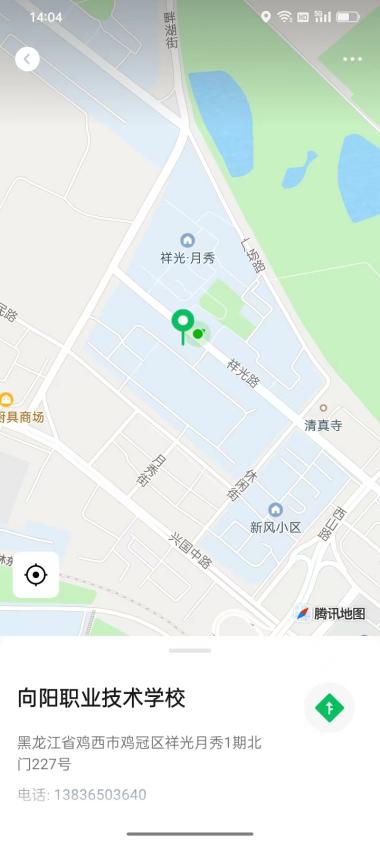 2月1日1-40号9：00-10：00听打鸡西市向阳职业技术学校二楼多媒体教室鸡西市鸡冠区祥光路277号（祥光月秀一期北门）2月1日41-80号10：30-11：30听打鸡西市向阳职业技术学校二楼多媒体教室鸡西市鸡冠区祥光路277号（祥光月秀一期北门）2月1日81-120号13：00-14：00听打鸡西市向阳职业技术学校二楼多媒体教室鸡西市鸡冠区祥光路277号（祥光月秀一期北门）2月1日121-160号14：30-15：30听打鸡西市向阳职业技术学校二楼多媒体教室鸡西市鸡冠区祥光路277号（祥光月秀一期北门）2月1日8：30-12：30体能测试鸡西市公安局人民警察训练支队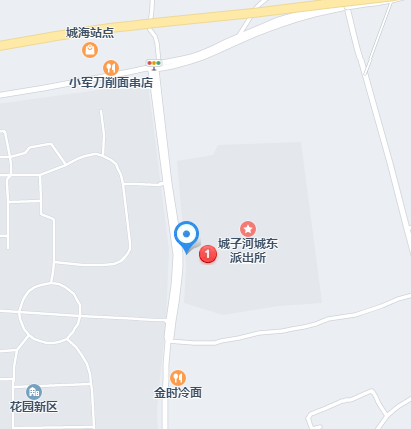 鸡西市城子河区公安局特警支队（反恐怖支队）考生须知：考生入场须携带准考证及二代身份证，身份证丢失的考生应持有公安局开具的身份证明。考生须按时入场，开考15分钟后考生不得进入考场。考生严禁携带通讯及存储等设备入场。凡携带者请立即关闭并放至指定存放处，由工作人员集中统一保管，不得随身携带或放在考位上。考生要遵守考试纪律，严禁替考。由他人冒名代替或代替他人参加考试者，一律取消考试资格。考生按听打考试操作步骤进行考前练习、和答题，答题过程中，如出现试题无法加载、系统卡顿、不能作答或交卷等情况，请及时向监考人员报告，由监考人员处理。考生不能私自修改考试系统个人信息，违规取消本次考试资格。考生按规定时间听打时间结束后方可离开考场。8、打字技能测试采取听打的方式进行测试，只打语音中的汉字，不打标点符号；考试时长5分钟，每名考生只能测试两次，取最高成绩；考生须知：考生入场须携带准考证及二代身份证，身份证丢失的考生应持有公安局开具的身份证明。考生须按时入场，开考15分钟后考生不得进入考场。考生严禁携带通讯及存储等设备入场。凡携带者请立即关闭并放至指定存放处，由工作人员集中统一保管，不得随身携带或放在考位上。考生要遵守考试纪律，严禁替考。由他人冒名代替或代替他人参加考试者，一律取消考试资格。考生按听打考试操作步骤进行考前练习、和答题，答题过程中，如出现试题无法加载、系统卡顿、不能作答或交卷等情况，请及时向监考人员报告，由监考人员处理。考生不能私自修改考试系统个人信息，违规取消本次考试资格。考生按规定时间听打时间结束后方可离开考场。8、打字技能测试采取听打的方式进行测试，只打语音中的汉字，不打标点符号；考试时长5分钟，每名考生只能测试两次，取最高成绩；考生须知：考生入场须携带准考证及二代身份证，身份证丢失的考生应持有公安局开具的身份证明。考生须按时入场，开考15分钟后考生不得进入考场。考生严禁携带通讯及存储等设备入场。凡携带者请立即关闭并放至指定存放处，由工作人员集中统一保管，不得随身携带或放在考位上。考生要遵守考试纪律，严禁替考。由他人冒名代替或代替他人参加考试者，一律取消考试资格。考生按听打考试操作步骤进行考前练习、和答题，答题过程中，如出现试题无法加载、系统卡顿、不能作答或交卷等情况，请及时向监考人员报告，由监考人员处理。考生不能私自修改考试系统个人信息，违规取消本次考试资格。考生按规定时间听打时间结束后方可离开考场。8、打字技能测试采取听打的方式进行测试，只打语音中的汉字，不打标点符号；考试时长5分钟，每名考生只能测试两次，取最高成绩；考生须知：考生入场须携带准考证及二代身份证，身份证丢失的考生应持有公安局开具的身份证明。考生须按时入场，开考15分钟后考生不得进入考场。考生严禁携带通讯及存储等设备入场。凡携带者请立即关闭并放至指定存放处，由工作人员集中统一保管，不得随身携带或放在考位上。考生要遵守考试纪律，严禁替考。由他人冒名代替或代替他人参加考试者，一律取消考试资格。考生按听打考试操作步骤进行考前练习、和答题，答题过程中，如出现试题无法加载、系统卡顿、不能作答或交卷等情况，请及时向监考人员报告，由监考人员处理。考生不能私自修改考试系统个人信息，违规取消本次考试资格。考生按规定时间听打时间结束后方可离开考场。8、打字技能测试采取听打的方式进行测试，只打语音中的汉字，不打标点符号；考试时长5分钟，每名考生只能测试两次，取最高成绩；考生须知：考生入场须携带准考证及二代身份证，身份证丢失的考生应持有公安局开具的身份证明。考生须按时入场，开考15分钟后考生不得进入考场。考生严禁携带通讯及存储等设备入场。凡携带者请立即关闭并放至指定存放处，由工作人员集中统一保管，不得随身携带或放在考位上。考生要遵守考试纪律，严禁替考。由他人冒名代替或代替他人参加考试者，一律取消考试资格。考生按听打考试操作步骤进行考前练习、和答题，答题过程中，如出现试题无法加载、系统卡顿、不能作答或交卷等情况，请及时向监考人员报告，由监考人员处理。考生不能私自修改考试系统个人信息，违规取消本次考试资格。考生按规定时间听打时间结束后方可离开考场。8、打字技能测试采取听打的方式进行测试，只打语音中的汉字，不打标点符号；考试时长5分钟，每名考生只能测试两次，取最高成绩；